Summary of Legislation: Proposed Intro. 904-A would require the Department of Health and Mental Hygiene (DOHMH), whenever it receives a report of a pregnant person with an elevated blood lead level, to conduct an investigation to identify potential sources of such elevated blood lead level, and after the birth of a child, monitor such child for elevated blood lead levels and assess whether the apartment where such child resides contains any lead-based paint or unsafe lead paint. In addition, DOHMH would be required to conduct outreach to new and expecting parents regarding the availability of inspections for peeling paint, or a deteriorated subsurface or underlying defect in their apartment, and to provide them with information about blood lead testing for children, unsafe construction or renovation work practices, and the availability of inspections for such practices. Effective Date: This local law would take effect one year after it becomes law, except that the Commissioner of DOHMH may take such actions as are necessary for implementation of this local law, including the promulgation of rules, before that date.Fiscal Year In Which Full Fiscal Impact Anticipated: Fiscal 2022Fiscal Impact Statement:Impact on Revenues: It is anticipated that the proposed legislation would not affect revenues.Impact on Expenditures: It is anticipated that there would be an additional of $115,000 for expenditures resulting from the enactment of Proposed Intro. 904-A because this legislation requires additional outreach material created. DOHMH would utilize existing resources to carry out the other requirements of the legislation.  Source of Funds To Cover Estimated Costs: N/ASource of Information: 	New York City Council Finance Division      Department of Health and Mental HygieneEstimate Prepared By: 	Lauren Hunt, Financial AnalystEstimate Reviewed By:	Nathan Toth, Deputy Director, NYC Council Finance Division Crilhien R. Francisco, Unit Head, NYC Council Finance Division Rebecca Chasan, Senior Counsel, NYC Council Finance DivisionLegislative History: This legislation was introduced to the full Council on May 9, 2018 as Intro. No. 904 and was referred to the Committee on Health. On September 27, 2018, the Committee on Health considered the legislation at a hearing held jointly with the Committee on Environmental Protection and the Committee on Housing and Buildings and the legislation was laid over. The legislation was subsequently amended and the amended legislation, Proposed Intro. 904-A, will be considered by the Committee on Health at a hearing on January 22, 2020. Upon successful vote by the Committee on Health, Proposed Intro. No. 904-A will be submitted to the full Council for a vote on January 23, 2020.Date Prepared: January 21, 2020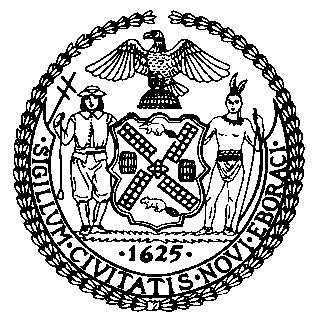 The Council of the City of New YorkFinance DivisionLatonia Mckinney, DirectorFiscal Impact StatementProposed Intro. No:  904-ACommittee: HealthTitle: A local law to amend the administrative code of the city of New York, in relation to investigations by the department of health and mental hygiene in connection with reports of pregnant persons with elevated blood lead levelsSponsors: Council Members Rivera, Holden, Cumbo, Kallos, Moya, Cohen, Powers, Rose, Grodenchik, Lander, Vallone and ChinEffective FY21FY Succeeding Effective FY22Full Fiscal Impact FY22Revenues$0$0$0Expenditures$115,000$115,000$115,000Net$0$0$0